ГПОАУ ЯО Рыбинский промышленно - экономический колледжноминация «Арт-Профи – профессия» Литературный сборник « Слово о профессии»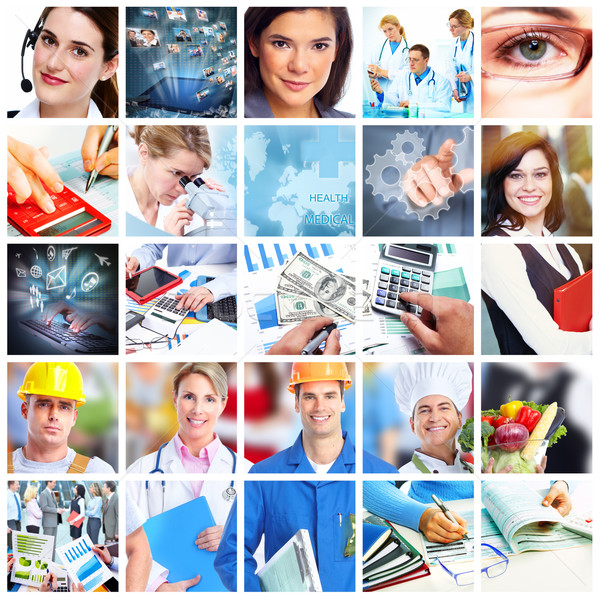 2018 г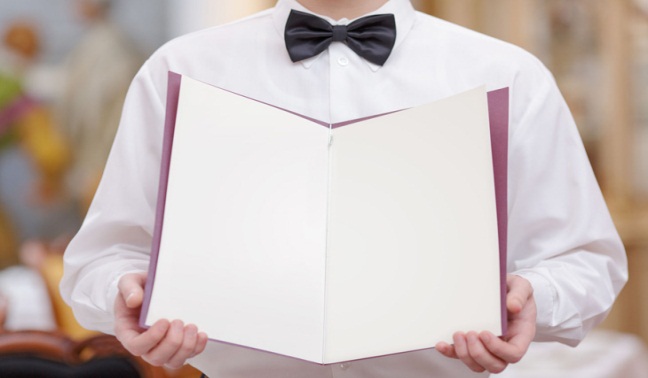 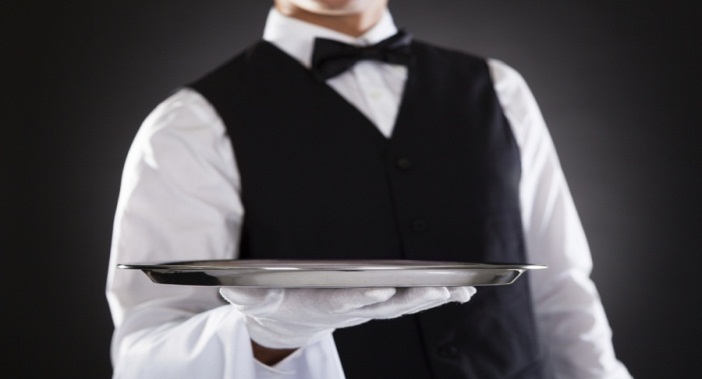 « Я официант. Гордиться иль стыдиться?»Студент 2 курса Шишкин МаркНа нашей планете много разных профессий ..Они приносят людям радость,  здоровье, удовлетворение.. Профессия, дарящая людям праздник,- официантНе каждый может работать официантом. Эта специальность требует коммуникабельности, внимания, вежливости, терпения. Главное: официант должен почувствовать все мелочи во вкусе , настроении посетителя и суметь не быть навязчивым. Грамотный в профессии официант - уважителен, приветлив, расторопен; он найдёт общий язык с разными по характеру, возрасту, менталитету, национальности людьми. Он физически вынослив, психологически устойчив: улыбаться, держать осанку, много времени проводить на ногах, не  показывать плохого настроения , уметь слушать и слышать посетителя  - всё это не просто. Служит он или обслуживает? Каждый выбирает для себя.Обслуживать – значит правильно сервировать стол, соблюсти правила этикета, служить – искренне желать доставить людям удовольствие. И тогда они снова придут к вам за хорошим настроением и радостью.Я официант. Гордиться иль стыдиться?С утра до ночи: « принеси - подай»….- А если кто-то очень сильно разозлится?- С улыбкой выслушаю недовольный лай…Я официант. Гордиться иль стыдиться?За смену вижу много я гримас…Иногда хочется просто взять и напиться,Но говорю, улыбаясь: « Вы готовы сделать заказ?»Я официант. Гордиться иль стыдиться?Блокнот и ручка – мой щит и меч.Я не могу, в прямом и переносном смысле, оступиться,Иначе полетит голова моя с плеч. Гордиться иль стыдиться?- выбор за вами.Официантом быть- нужен талант…Если не верите, попробуйте сами, А я с улыбкой, гордо  представлюсь: «Я – официант!»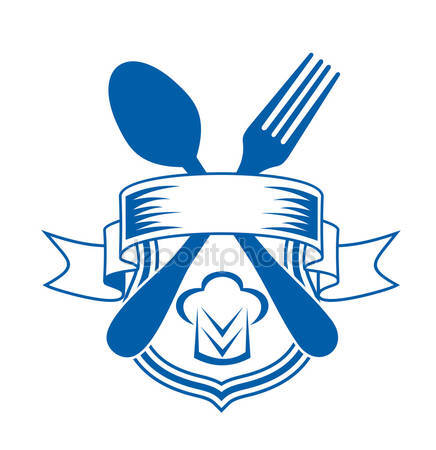 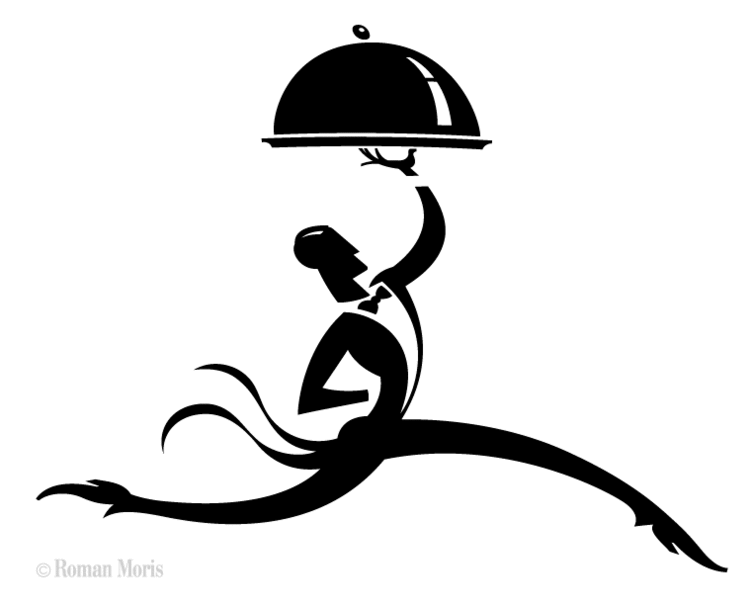 Работа у него такая.Студент 2 курса Коноплев РоманВ вечер тихий, неприметныйНапиток терпкий у стойки разливая,Выслушивает бармен люд-Работа у него такая.И там же, в зале ресторанном,Блюда чудные предлагая, Обслуживает официантка  гостей-Работа у неё  такая.И вот в маршрутке едут домой,На заднем сиденье засыпая. Все силы и бодрость ночь забрала-Работа у них не простая.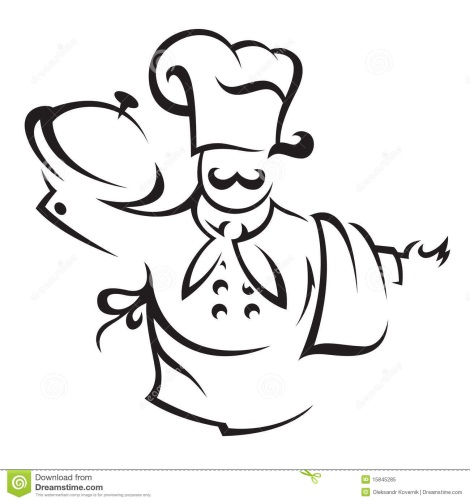 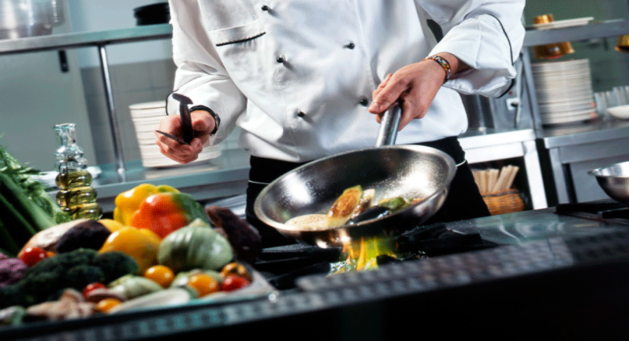 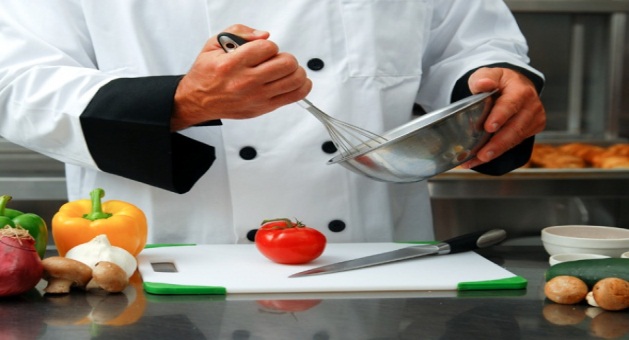 « Почему хочу я стать поваром»Студент 1 курса Ларченко ВладиславКогда выучусь, стану я поваром.« Почему?»- задаёте вопрос.У меня очень много доводов, И на рынке на повара спрос.Людям нравится вкусно покушать. Когда сыты, счастливы вы все. Ты готов меня еще слушать?Продолжаю своё эссе.Не могу я сейчас всё готовить,Вкуснятиной радовать всех.Мастерство нужно мне подготовить, Несомненно, тогда лишь успех!Приготовлю еду, вложу душу я.Изумительный вкус, красота!Все секреты расскажут мне в колледже,Что с чем смешивать и когда.Повар - творческая профессия,Нужна выдумка, эксперимент, Во всем норма и равновесие,Как использовать какой ингредиент.Мечтаю к высотам добраться- Шеф- поваром стать хочу.Надо много в чем разобраться, И на это я не ворчу.Шницель, печень, котлеты, биточки,Кофе, чай, кисель и компот,Салаты, «Жульен» в горшочках, Такой на работе  круговорот!!!Пока стану у шефа помощником,Разберусь со всей « кухней » во всем,Может, буду не раз отчехвощен я,Но зато, когда возрастем…Вот уж славься страна талантамиКулинаров и поваров.Мировыми в еде консультантами,Шедеврами о Богов.Слушай, слушай меня  внимательно, Я не просто веду разговор.Выбор мой окончателен,Приложу я  к учёбе напор.И тебя приглашаю стать поваром. Здесь таланты, ой как нужны.И поверь, не возникнет и повода,Убеждать, коль сердца зажжены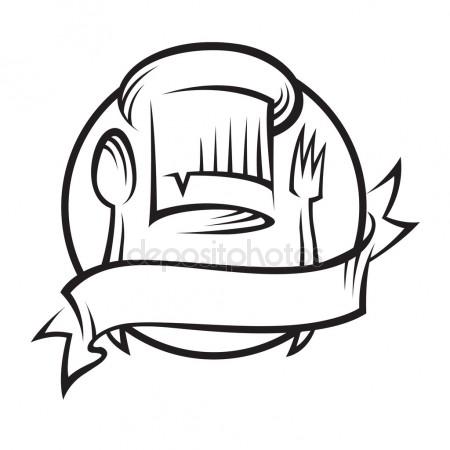 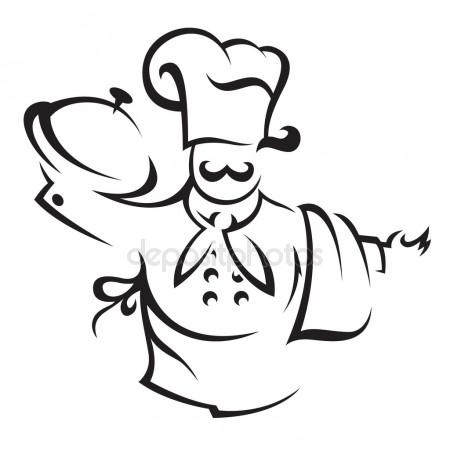 _________________________________________________________________________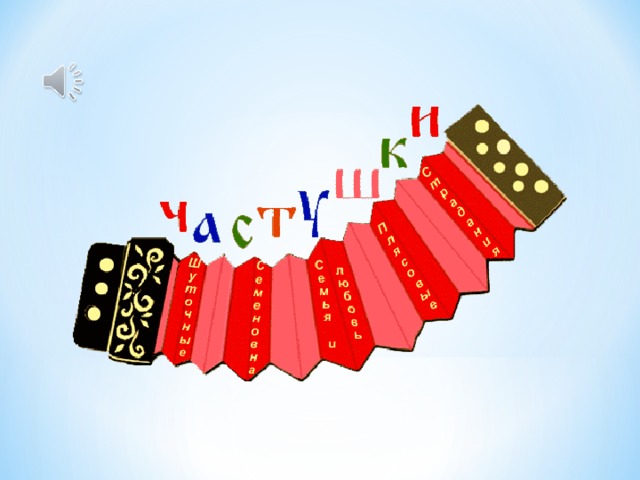 Студентка 3 курса Легкова Анна и заведующая библиотекой Паничева Л.В.Ярославские девчонкиКрасотою славятся, А как только запоютСразу всем понравятся.Ой, подруженька моя,Подружка постоянная,Нам с тобой не надоест Работа ресторанная.Официанта полюбила, Целу ночь я не спалаК ресторану все ходила:Когда закончится гульба?У меня миленок былВ официантиках ходил,Стол накрыл, и я влюбилась,Аж от счастья прослезилась.Официантик, дорогой,Пригласи меня домой,Стол накрой и угости,Ну, а денег не просиЯ зачет весной сдавалаПо сервировочке стола,Все украсила, накрыла, Мастеров не подвела.Бела рубашоночка,Галстук – бабочка,Ой, девчонки, я влюбилась, Бармен просто лапочка.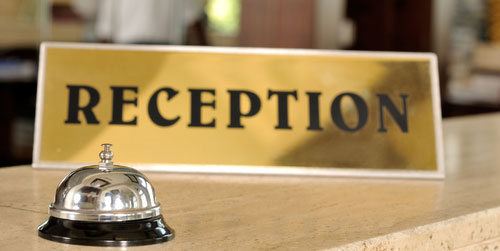 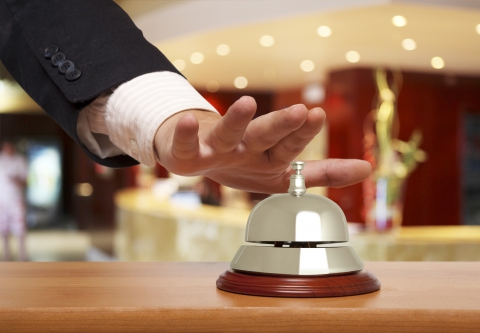 «Гостиничный сервис»студентка 1 курса Белякова Кристина
Перспективна специальность, на которую учусь, 
Быть всегда гостеприимной и красивой я хочу! 
В пятизвёздочном отеле я мечтаю путь начать, 
На ресепшен, кто приходит, всех с улыбкою встречать! 

Подготовить номер гостю, застелить ему кровать, 
Принести, чего попросит, доброй ночи пожелать. 
Обеспечить максимально чистоту в своём отеле, 
Чтобы гости были рады и приехать вновь хотели! 

Записать запросы гостя мне желательно в блокнот, 
Предоставить им услуги за количество банкнот. 
Быть в красивой униформе, с настроением прекрасным, 
Вот тогда приедут гости к нам не раз, мне это ясно! 

Гости могут быть различны, бизнесмены и детишки, 
Бизнесвумен и туристы, и известные артисты, 
Всех я рада обслужить, чтоб хотели у нас жить.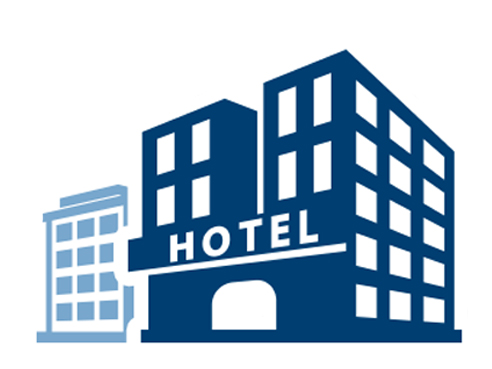 